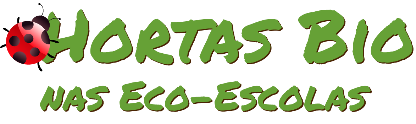 Horta Bio… em casaFicha de RegistoIdentificação da planta escolhidaIdentificação da planta escolhidaNome comum da espécie: Feijão, grão,pimenta e tomate.Nome científico: Phaseolus vulgaris,Cicer arietinum,Capsicum annuum Group e Solanum lycopersicumQuando colocaste a semente na terra?Atenção: as sementes sem água não germinam! A germinação inicia-se por uma intensa absorção de água.Quando colocaste a semente na terra?Atenção: as sementes sem água não germinam! A germinação inicia-se por uma intensa absorção de água.Data: 19/05/2020Data: 19/05/2020Quantos dias passaram até ao aparecimento da plântula?Regista este momento com uma fotografia!Não te esqueças: A planta “recém-nascida”, precisa de luz para realizar a fotossíntese, é desta forma que produz o seu próprio alimento.Quantos dias passaram até ao aparecimento da plântula?Regista este momento com uma fotografia!Não te esqueças: A planta “recém-nascida”, precisa de luz para realizar a fotossíntese, é desta forma que produz o seu próprio alimento.Resposta: Passaram por volta de 5 dias até ao aparecimento da plântula de feijão e grão.Resposta: Passaram por volta de 5 dias até ao aparecimento da plântula de feijão e grão.Registo semanal do desenvolvimento da planta:Gostaríamos que registasses, se possível, semanalmente, o desenvolvimento da tua planta. Se não se notarem modificações significativas, não necessitas de anotar.O que podes e deves registar?Quanto cresceu? Quantas folhas novas? Apareceram ramificações? Apareceu uma fluorescência, quando? A planta frutificou? A planta ficou com as folhas amareladas? Murchou? Tem parasitas? Atenção:Envia para o teu professor, com esta tabela, um conjunto de fotografias que exibem a evolução do crescimento da planta (4 a 8 fotografias).Registo semanal do desenvolvimento da planta:Gostaríamos que registasses, se possível, semanalmente, o desenvolvimento da tua planta. Se não se notarem modificações significativas, não necessitas de anotar.O que podes e deves registar?Quanto cresceu? Quantas folhas novas? Apareceram ramificações? Apareceu uma fluorescência, quando? A planta frutificou? A planta ficou com as folhas amareladas? Murchou? Tem parasitas? Atenção:Envia para o teu professor, com esta tabela, um conjunto de fotografias que exibem a evolução do crescimento da planta (4 a 8 fotografias).Semana 1: O feijão já germinou, já tem por volta de 2 a 3 cm e já tem duas folhas em desenvolvimento.O grão também já começa a germinar.O tomate e os pimentos não têm nada de novo, apenas já estão bem pegados á terra o que é meio caminho andado para o seu desenvolvimento.Semana 1: O feijão já germinou, já tem por volta de 2 a 3 cm e já tem duas folhas em desenvolvimento.O grão também já começa a germinar.O tomate e os pimentos não têm nada de novo, apenas já estão bem pegados á terra o que é meio caminho andado para o seu desenvolvimento.Semana ….. :Semana ….. :Semana ….. :Semana ….. :Semana ….. :Semana ….. :Por fim…Descreve-nos como foi feita a sementeira:Como foi realizada a manutenção da tua planta?Que materiais utilizaste?